R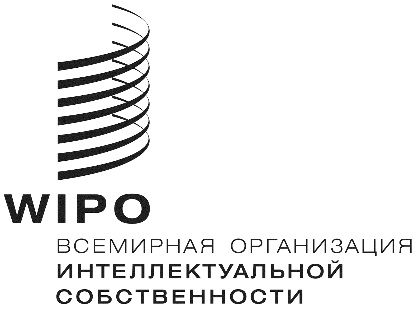 MM/A/53/1оригинал:  английскийдата:  7 августа 2019 г.Специальный союз по международной регистрации знаков (Мадридский союз)АссамблеяПятьдесят третья (23-я очередная) сессияЖенева, 30 сентября – 2 октября 2019 г.предлагаемые поправки к инструкции к протоколу к мадридскому соглашению о международной регистрации знаковДокумент подготовлен СекретариатомвведениеРабочая группа по правовому развитию Мадридской системы международной регистрации знаков (ниже именуемая «Рабочая группа») в ходе своей семнадцатой сессии, состоявшейся 22–26 июля 2019 г., рекомендовала внести поправки в правила 21, 25, 27bis, 30 и 40 инструкции к Протоколу к Мадридскому соглашению о международной регистрации знаков (ниже именуемой «Инструкция») для принятия Ассамблеей Мадридского союза (ниже именуемой «Ассамблея») на ее пятьдесят третьей сессии.  Обсуждения в Рабочей группе проводились на основе документов MM/LD/WG/17/2 и MM/LD/WG/17/3.  В нижеследующих пунктах содержится соответствующая справочная информация о предлагаемых поправках. Предлагаемые поправки воспроизведены в приложениях к настоящему документу.  Формулировки, которые предлагается добавить и удалить, выделены в тексте подчеркиванием или вычеркнуты, соответственно (приложения I и II).  В приложениях III и IV приведен «чистый» текст измененных положений (без подчеркивания или вычеркивания). предлагаемые поправки к инструкцииПредлагаемые поправки к правилу 21 Инструкции содержат ключевые принципы, регулирующие замену предыдущей национальной или региональной регистрации международной регистрацией, которые послужат ценным ориентиром в осуществлении замены как для владельцев товарных знаков, так и для ведомств.  В предлагаемой поправке к пункту (4) правила 25 содержится пояснение о том, что, в случае если в просьбе о внесении записи об изменении в праве собственности указывается несколько цессионариев, каждый из них должен отвечать необходимым условиям для того, чтобы быть владельцем международной регистрации. В предлагаемой поправке к пункту (3) правила 27bis предусматривается, что Международное бюро будет уведомлять владельца о любых нарушениях, связанных с уплатой пошлин, которые указаны в пункте 7.7 Перечня пошлин и сборов, а также уточняется, что владелец должен исправить соответствующие нарушения.Предлагаемая поправка к правилу 30 призвана упростить существующую процедуру продления и расчета пошлин с тем, чтобы предоставить владельцам более простой способ продления международных регистраций.  В предлагаемой поправке к пункту 6 правила 40 поясняется, что уведомление в соответствии с этим пунктом может быть направлено договаривающейся стороной, являющейся межправительственной организацией.  вступление в силу предложенных поправокРабочая группа далее рекомендовала обеспечить вступление в силу предлагаемых поправок к правилам 25, 27bis, 30 и 40 1 февраля 2020 г., а предлагаемой поправки к правилу 21 – 1 февраля 2021 г., как воспроизводится в приложениях к настоящему документу.Ассамблее Мадридского союза предлагается принять поправки к правилам 21, 25, 27bis, 30 и 40 Инструкции к Протоколу к Мадридскому соглашению о международной регистрации знаков, содержащиеся в приложениях к документу MM/A/53/1.  [Приложения следуют]ПРЕДЛАГАЕМЫЕ ПОПРАВКИ К ИНСТРУКЦИИ К ПРОТОКОЛУ К МАДРИДСКОМУ СОГЛАШЕНИЮ О МЕЖДУНАРОДНОЙ РЕГИСТРАЦИИ ЗНАКОВ (ДОКУМЕНТ MM/LD/WG/17/3)Инструкция к Протоколу к Мадридскому соглашению о международной регистрации знаков(действует с 1 февраля 2020 г.)[…]Раздел 5Последующие указания; изменения[…]Правило 25Просьба о внесении записи[…](4)	[Несколько цессионариев] Если в просьбе о внесении записи об изменении в праве собственности на международную регистрацию указаны несколько цессионариев, условиям, чтобы быть владельцем международной регистрации.[…]Правило 27bisРазделение международной регистрации[…](3)	[Не соответствующая правилам просьба] (a) Если просьба не соответствует требованиям, Международное бюро предлагает представившему просьбу Ведомству исправить это несоответствие правилам и одновременно информирует об этом владельца.(b)	Если Международное бюро уведомляет об этом  и одновременно информирует .  […]  […]Раздел 6Продления[…]Правило 30Подробности в отношении продления(1)	[Пошлины] (a) […][…](2)	[Другие подробности] (a) […](b)	Если владелец желает продлить международную регистрацию в отношении какой-либо указанной Договаривающейся стороны, несмотря на факт внесения в Международный реестр записи о заявляемом отказе в соответствии с правилом 18ter для этой Договаривающейся стороны в отношении всех соответствующих товаров и услуг, уплата требуемых пошлин для этой Договаривающейся стороны, — включая добавочную пошлину или индивидуальную пошлину, в зависимости от случая, — должна сопровождаться заявлением владельца о том, чтобы была сделана запись в Международный реестр о продлении международной регистрации в отношении упомянутой Договаривающейся стороны.  (c)	Международная регистрация не продлевается в отношении любой указанной Договаривающейся стороны, в отношении которой была внесена запись о признании ее недействительной для всех товаров и услуг согласно правилу 19(2) или в отношении которой была внесена запись об отказе согласно правилу 27(1)(а). Международная регистрация не продлевается в отношении любой указанной Договаривающейся стороны для тех товаров и услуг, в отношении которых внесена запись о признании международной регистрации недействительной в данной Договаривающейся стороне согласно правилу 19(2) или в отношении которых была внесена запись об ограничении согласно правилу 27(1)(а).(d)	Исключен  (e)	Факт непродления международной регистрации в отношении всех указанных Договаривающихся сторон не считается изменением в смысле статьи 7(2) Протокола.  […]Раздел 9Прочие положения[…]Правило 40Вступление в силу; переходные положения[…](6)	[Несовместимость с национальным законодательством] Если на дату вступления настоящего правила в силу или на дату, когда та или иная Договаривающаяся сторона становится связанной Протоколом, пункт (1) правила 27bis или пункт (2)(a) правила 27ter несовместимы с национальным законодательством этой Договаривающейся стороны, соответствующий пункт или пункты, в зависимости от конкретного случая, не применяются в отношении этой Договаривающейся стороны, пока он или они продолжают оставаться несовместимыми с таким законодательством, при условии, что Договаривающаяся сторона уведомляет об этом Международное бюро до даты, с которой настоящее правило вступает в силу, или даты, с которой вышеуказанная Договаривающаяся сторона становится связанной Протоколом. Это уведомление может быть отозвано в любое время.[…][Приложение II следует]ПРЕДЛАГАЕМАЯ ПОПРАВКА К ПРАВИЛУ 21 ИНСТРУКЦИИ К ПРОТОКОЛУ К МАДРИДСКОМУ СОГЛАШЕНИЮ О МЕЖДУНАРОДНОЙ РЕГИСТРАЦИИ ЗНАКОВ (ДОКУМЕНТ MM/LD/WG/17/2)Инструкция к Протоколу к Мадридскому соглашению о международной регистрации знаков (действует с 1 февраля г.)[…]Правило 21Замена национальной или региональной регистрации международной регистрацией	(1)	[ведомление]  Если  Ведомство произвело в своем реестре отметку о том, что национальная или региональная регистрация заменена международной регистрацией, то упомянутое Ведомство уведомляет об этом Международное бюро. Такое уведомление указывает: (i)	номер соответствующей международной регистрации,(ii)	если замена касается лишь одного/одной или нескольких из товаров и услуг, перечисленных в международной регистрации, то эти товары и услуги; и(iii)	дату подачи заявки и ее номер, дату регистрации и ее номер и, при наличии таковой, дату приоритета национальной или региональной регистрации, которая заменяется международной регистрацией.Уведомление может также содержать информацию, касающуюся любых иных прав, приобретенных в силу этой национальной или региональной регистрации.	(2)	[Внесение записи]	(a)	Международное бюро вносит в Международный реестр запись об указаниях, о которых получено уведомление в соответствии с пунктом (1), и информирует об этом владельца.	(b)		Записи об указаниях, о которых получено уведомление в соответствии с пунктом (1), вносятся с даты получения Международным бюро уведомления, соответствующего применимым требованиям..  [Приложение III следует]ПРЕДЛАГАЕМЫЕ ПОПРАВКИ К ИНСТРУКЦИИ К ПРОТОКОЛУ К МАДРИДСКОМУ СОГЛАШЕНИЮ О МЕЖДУНАРОДНОЙ РЕГИСТРАЦИИ ЗНАКОВ (ДОКУМЕНТ MM/LD/WG/17/3)Инструкция к Протоколу к Мадридскому соглашению о международной регистрации знаков(действует с 1 февраля 2020 г.)[…]Раздел 5Последующие указания; изменения[…]Правило 25Просьба о внесении записи[…](4)	[Несколько цессионариев] Если в просьбе о внесении записи об изменении в праве собственности на международную регистрацию указаны несколько цессионариев, каждый из них должен отвечать условиям согласно статье 2 Мадридского протокола, чтобы быть владельцем международной регистрации.[…]Правило 27bisРазделение международной регистрации[…](3)	[Не соответствующая правилам просьба] (a) Если просьба не соответствует требованиям, указанным в пункте (1), Международное бюро предлагает представившему просьбу Ведомству исправить это несоответствие правилам и одновременно информирует об этом владельца.(b)	Если сумма полученных пошлин меньше суммы пошлин, упомянутых в пункте (2), Международное бюро уведомляет об этом владельца и одновременно информирует Ведомство, подавшее просьбу.  (c)	Если несоблюдение правил не исправлено в течение трех месяцев с даты направления сообщения согласно подпункту (a) или (b), просьба считается отпавшей, и Международное бюро уведомляет об этом Ведомство, представившее просьбу, и одновременно информирует владельца и возвращает любую пошлину, уплаченную в соответствии с пунктом (2), за вычетом суммы, соответствующей половине этой пошлины. […]  […]Раздел 6Продления[…]Правило 30Подробности в отношении продления(1)	[Пошлины] (a) […][…](c)	Без ущерба для пункта (2), если запись о заявлении в соответствии с правилом 18ter(2) или (4) внесена в Международный реестр для Договаривающейся стороны, в отношении которой ожидается уплата индивидуальной пошлины согласно подпункту (a)(iii), сумма этой индивидуальной пошлины устанавливается с учетом только товаров и услуг, включенных в указанное заявление.  (2)	[Другие подробности] (a) […](b)	Если владелец желает продлить международную регистрацию в отношении какой-либо указанной Договаривающейся стороны, несмотря на факт внесения в Международный реестр записи о заявляемом отказе в соответствии с правилом 18ter для этой Договаривающейся стороны в отношении всех соответствующих товаров и услуг, уплата требуемых пошлин для этой Договаривающейся стороны, — включая добавочную пошлину или индивидуальную пошлину, в зависимости от случая, — должна сопровождаться заявлением владельца о том, чтобы была сделана запись в Международный реестр о продлении международной регистрации в отношении упомянутой Договаривающейся стороны для всех соответствующих товаров и услуг.  (c)	Международная регистрация не продлевается в отношении любой указанной Договаривающейся стороны, в отношении которой была внесена запись о признании ее недействительной для всех товаров и услуг согласно правилу 19(2) или в отношении которой была внесена запись об отказе согласно правилу 27(1)(а). Международная регистрация не продлевается в отношении любой указанной Договаривающейся стороны для тех товаров и услуг, в отношении которых внесена запись о признании международной регистрации недействительной в данной Договаривающейся стороне согласно правилу 19(2) или в отношении которых была внесена запись об ограничении согласно правилу 27(1)(а).(d)	[Исключен]  (e)	Факт непродления международной регистрации в отношении всех указанных Договаривающихся сторон не считается изменением в смысле статьи 7(2) Протокола.  […]Раздел 9Прочие положения[…]Правило 40Вступление в силу; переходные положения[…](6)	[Несовместимость с национальным или региональным законодательством] Если на дату вступления настоящего правила в силу или на дату, когда та или иная Договаривающаяся сторона становится связанной Протоколом, пункт (1) правила 27bis или пункт (2)(a) правила 27ter несовместимы с национальным или региональным законодательством этой Договаривающейся стороны, соответствующий пункт или пункты, в зависимости от конкретного случая, не применяются в отношении этой Договаривающейся стороны, пока он или они продолжают оставаться несовместимыми с таким законодательством, при условии, что Договаривающаяся сторона уведомляет об этом Международное бюро до даты, с которой настоящее правило вступает в силу, или даты, с которой вышеуказанная Договаривающаяся сторона становится связанной Протоколом. Это уведомление может быть отозвано в любое время.[…][Приложение IV следует]ПРЕДЛАГАЕМАЯ ПОПРАВКА К ПРАВИЛУ 21 ИНСТРУКЦИИ К ПРОТОКОЛУ К МАДРИДСКОМУ СОГЛАШЕНИЮ О МЕЖДУНАРОДНОЙ РЕГИСТРАЦИИ ЗНАКОВ (ДОКУМЕНТ MM/LD/WG/17/2)Инструкция к Протоколу к Мадридскому соглашению о международной регистрации знаков (действует с 1 февраля 2021 г.)[…]Правило 21Замена национальной или региональной регистрации международной регистрацией	(1)	[Просьба и уведомление]  С даты уведомления о международной регистрации или о последующем указании, в зависимости от случая, владелец может обратиться непосредственно в Ведомство указанной Договаривающейся стороны с просьбой о том, чтобы это Ведомство произвело в своем реестре отметку о международной регистрации в соответствии со статьей 4bis(2) Протокола. Если на основании указанной просьбы Ведомство произвело в своем реестре отметку о том, что национальная или региональная регистрация либо регистрации, в зависимости от случая, заменена/заменены международной регистрацией, то упомянутое Ведомство уведомляет об этом Международное бюро. Такое уведомление указывает: (i)	номер соответствующей международной регистрации,(ii)	если замена касается лишь одного/одной или нескольких из товаров и услуг, перечисленных в международной регистрации, то эти товары и услуги; и(iii)	дату подачи заявки и ее номер, дату регистрации и ее номер и, при наличии таковой, дату приоритета национальной или региональной регистрации или регистраций, которая заменяется/которые заменяются международной регистрацией.Уведомление может также содержать информацию, касающуюся любых иных прав, приобретенных в силу этой национальной или региональной регистрации либо этих регистраций.	(2)	[Внесение записи]	(a)	Международное бюро вносит в Международный реестр запись об указаниях, о которых получено уведомление в соответствии с пунктом (1), и информирует об этом владельца.	(b)		Записи об указаниях, о которых получено уведомление в соответствии с пунктом (1), вносятся с даты получения Международным бюро уведомления, соответствующего применимым требованиям.(3)	[Дополнительная информация относительно замены]	(а) В охране знака, являющегося предметом международной регистрации, не может быть отказано, даже частично, исходя из национальной или региональной регистрации, которая рассматривается как замененная этой международной регистрацией. (b)	Национальная или региональная регистрация и заменившая ее международная регистрация могут сосуществовать.  От владельца нельзя требовать, чтобы он либо отказался от национальной или региональной регистрации, которая рассматривается как замененная международной регистрацией, либо просил о ее аннулировании, и ему должно быть позволено продлевать эту регистрацию, если владелец того хочет, в соответствии с применимым национальным или региональным законодательством.  (c)	Прежде чем произвести отметку в своем реестре, Ведомство указанной Договаривающейся стороны рассматривает просьбу, указанную в пункте (1), для определения того, были ли соблюдены условия, указанные в статье 4bis(1) Протокола.  (d)	Затронутые заменой товары и услуги, перечисленные в национальной или региональной регистрации, покрываются теми, которые перечислены в международной регистрации.  (e)	Национальная или региональная регистрация рассматривается как замененная международной регистрацией с даты, в которую международная регистрация вступает в силу в соответствующей указанной Договаривающейся стороне в соответствии со статьей 4(1)(a) Протокола.   [Конец приложения IV и документа]